Unipus 高校外语教师发展数字课程大学雅思口语课程的痛与通邀请函尊敬的___________女士/先生：您好！感谢您关注《大学雅思口语课程的痛与通》数字课程。本课程由外研社 Unipus 教师发展隆重推出，邀请莫婷教授以雅思口语教学为主题切入口，通过雅思课程开设情况简介、雅思口语教学经验分享、ITE课程学习经验分享三个维度进行讲解，全面阐释了大学雅思口语课程中的存在问题与破解方法。研修课程网址：http://ucourse.unipus.cn/course/4745研修课程费用：0元研修课程学时：1学时研修课程流程： 1. 请仔细完整看完所有课程视频。 2. 请在规定时间内撰写反思日志。 3. 达到上述两条要求的学员，可获得该课程结业证书。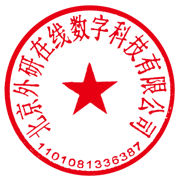 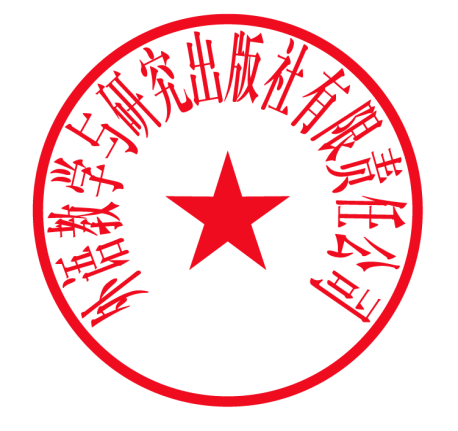 外语教学与研究出版社北京外研在线数字科技有限公司